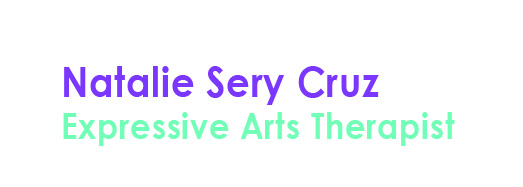 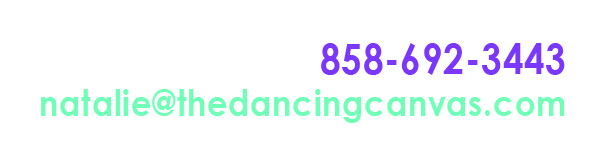 20 Questions For You & Your Loved Ones1. Who do you wish to make medical decisions on your behalf if you are unable to speak for yourself? (Power of Attorney)2. What are your wishes on resuscitation, desired quality of life and end of life treatments including treatments you don't want to receive? (Living Will)3. Who do you wish to designate as the guardian(s) of your dependent children or dependent adult(s)? 4. Who do you wish to manage your financial affairs if you are no longer able to do so yourself?5. Write a will to designate who will receive your assets and personal belongings.6. Do you wish to designate a physician to have primary responsibility for your health care?7. Do you wish to donate your organs after death?If yes, complete the necessary documents.8. What are your wishes regarding an autopsy, should there be questions about your death?9. What are your wishes regarding transportation of your body after death?10. Do you wish for your body to be cared for by the customs and traditions of a particular religion or faith?11. What are your wishes for your body after death: burial, cremation or donation to science?12. Do you have life insurance or a plan to pre-pay for these services?13. For a burial, is there a cemetery that you prefer?14. What are your wishes regarding embalming and/or viewing of your body?15. For cremation, is there a crematorium that you prefer?16. For cremation, where do wish for your ashes to be kept or scattered?17. For donation to science, complete the necessary application forms.18. Do you wish for your loved ones to gather for you at a funeral, memorial service, celebration of life or other type of gathering?19. Do you wish to request a specific person to officiate or lead your funeral, memorial service, celebration of life or other gathering?20. Do you have any other wishes that you would like to make known?